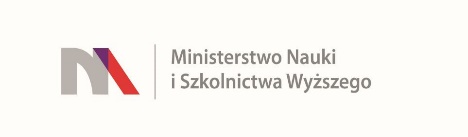 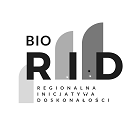 UNIWERSYTET KAZIMIERZA WIELKIEGOW BYDGOSZCZYul. Chodkiewicza 30, 85 – 064 Bydgoszcz, tel. 052 341 91 00 fax. 052 360 82 06NIP 5542647568 REGON 340057695www.ukw.edu.plUKW/DZP-282-ZO-B-27/2023Bydgoszcz, dn. 03.08.2023 r.OGŁOSZENIEO WYBORZE NAJKRZYSTNIEJSZEJ OFERTY  I Uniwersytet Kazimierza Wielkiego w Bydgoszczy z siedzibą przy ul. Chodkiewicza 30, 85-064 Bydgoszcz informuje, iż w wyniku przeprowadzonego postępowania w trybie Zapytania Ofertowego                                                Nr UKW/DZP-282-ZO-B-27/2023 pn. „Usługi w zakresie specjalistycznej korekty pisemnej publikacji naukowych z zakresu nauk biologicznych o specjalności plant sciences”, została wybrana następująca oferta:  Wykonawca: TRANSLMED PUBLISHING GROUP 
                     OŚ. Stare Sady 78/27, 98-300 Wieluń Cena oferty: 1 335,96 zł bruttoIlość punktów wg kryteriów: 	- cena – waga 50 % –  23,50 pkt - dodatkowe doświadczenie – waga 25% - 10 pkt	- termin realizacji – 25% - do 3 dni robocze – 25 pkt   Razem: 58,50 pktUzasadnienie wyboru:Oferta firmy TRANSLMED PUBLISHING GROUP jest najkorzystniejszą ofertą złożoną w niniejszym postępowaniu oraz spełnia wszystkie wymagania i oczekiwania Zamawiającego.II Oferta firmy GROY Translations Sp. z o.o. została odrzucona Z-ca Kanclerza UKW                                                                                                 mgr Mariola Majorkowska